Франчазинг компании ООО «Кари»Преимуществами для франчайзи являются следующие:1)Эффективная бизнес модель: гарантия выгодных цен, регулярное обновление ассортимента, продуманная модель организационной культуры, популярность магазинов во всех регионах России, высокая посещаемость магазинов;2)Сотрудничество с надежным поставщиком: все закупки осуществляются через Кари, что упрощает документооборот и ускоряет процесс; проверка качества на каждом этапе производства;  постоянное улучшение условий взаимодействия по обновлению ассортимента и доставки;3)Обучающие курсы: система дистанционного обучения, информа- ционная поддержка и онлайн –инструктаж, тренинги по всем аспектам ведения бизнеса, обучение уникальным методикам повышения продаж и привлечения покупателей;4) Сопровождение на всех этапах: помощь в подборе места размещения магазина, юридическая поддержка, рекомендации по подбору персонала, помощь в разработке проекта торгового помещения;5)Маркетинговая стратегия: продвижение бренда в СМИ, распростра- нение информации в социальных сетях, формирование рекламной компании и помощь в реализации; обеспечение производственными макетами;6)Автоматизация: предоставление готовых решений для учета, управления продажами и отчетности; простая система оформления поставок; электронный документооборот; автоматический расчет пополнения.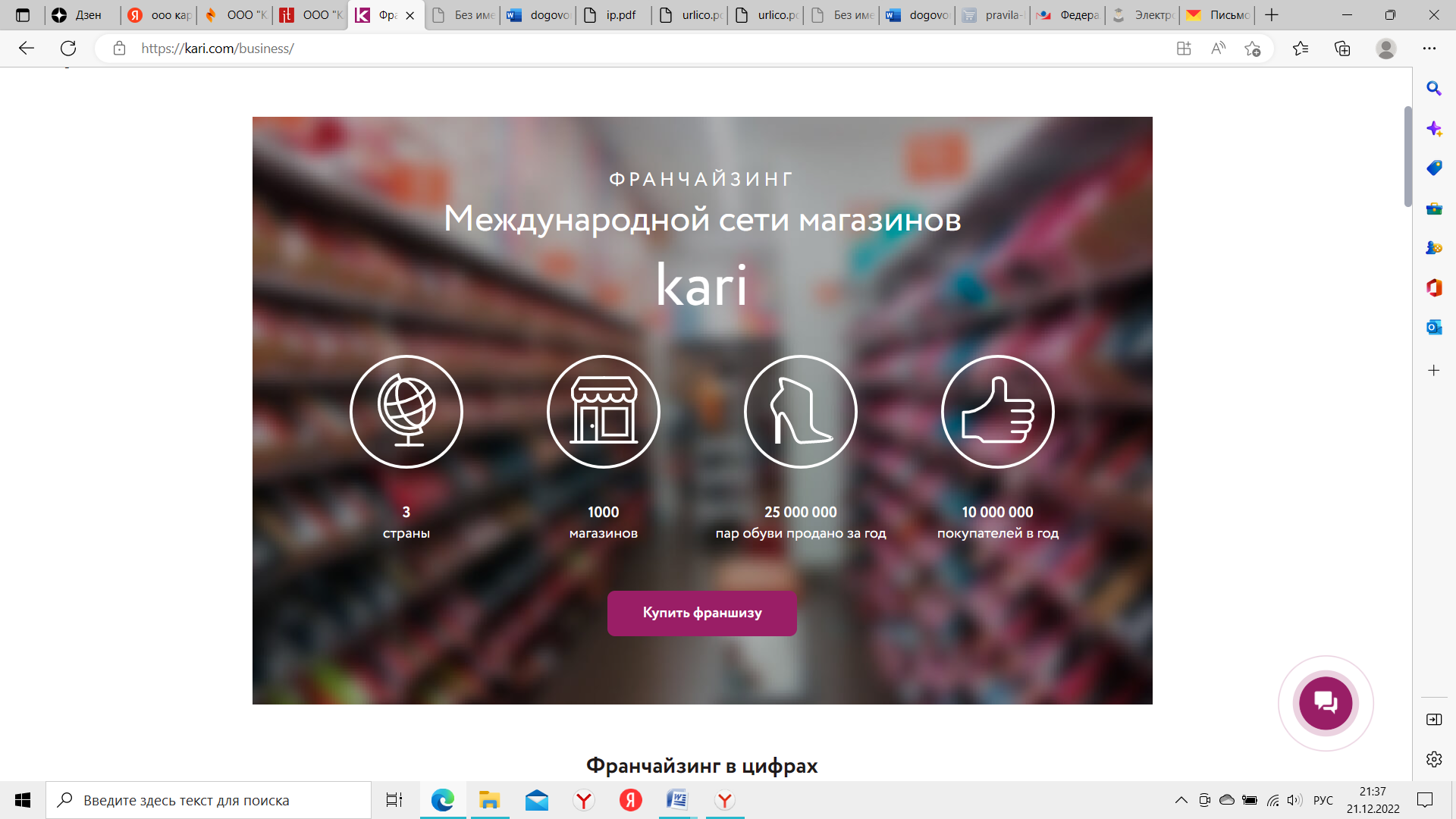 Рисунок 1.4- Франчайзинг международной сети магазинов kari  в цифрах[14]